(PAC)CODIGO CPCDESCRIPCION/ESPECIFICACIONES (TAMAÑO, DISEÑO, MODELO, ETC)CANTIDADCentro de CostoSolicitud de Compra.corresponda.   Caso contrario,  la  Unidad de  Adquisiciones y  Suministros  no aceptará laEspecificar detalladamente: marca, modelo, peso, capacidad, código, volumen, color, segúnGERENCIA ADMINISTRATIVAUNIDAD SOLICITANTE:  9/Mayo/2013FECHA:GA794SOLICITUD DE COMPRA # UNIDAD DE ADQUISICIONES Y SUMINISTROSESCUELA SUPERIOR POLITÉCNICA DEL LITORAL40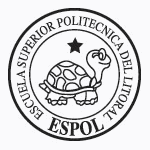 UNIDAD - CAMISA MANGAS LARGAS ESPECIAL282500030UNIDAD - PANTALON TELA ESPECIAL2825000MC0701-2TOMALA TUMBACO, JOSE CANDELARIORESPONSABLE:ZERNA BENAVIDES, LUIS ALFREDOUSUARIO          :ALVARADO SANCHEZ, SALOMON SECUNDIGERENTE ADMINISTRATIVO (PPI)RIVADENEIRA PAZMIÑO, EDUARDOCUSTODIO       :SOLICITA LA ADQUISICIONObservación:DATOS ADICIONALESUNIFORME PARA EL PERSONAL MASCULINO: ELECTRICISTAS